Регламент согласования и организации работ по застройке выставочных стендов и экспозиций на территории Международного выставочного центра «Казань Экспо»Общие положенияПравила предназначены для координации взаимодействия и контроля работы Участников мероприятий (Участник), компаний-застройщиков (Застройщик) и подразделений ООО «КАЗАНЬ ЭКСПО» - генерального застройщика МВЦ «Казань Экспо». Правила регулируют осуществление контроля соблюдения пожарной безопасности, электробезопасности, охраны труда, действующих норм и правил при монтаже, демонтаже и оформлении выставочных стендов и экспозиций и обязательны для исполнения всеми Участниками и/или Застройщиками на территории Международного выставочного центра «Казань Экспо». Допуск Участника и/или Застройщика к проведению строительно-монтажных, электромонтажных и оформительских работ на территории Международного выставочного центра «Казань Экспо» осуществляется на основании заявки, договора на согласование проектно-технической документации и акта-допуска на проведение работ. Проверку проектно-технической документации и технический контроль размещения и монтажа выставочных стендов осуществляет Департамент строительства и эксплуатации ООО «КАЗАНЬ ЭКСПО».Контроль за соблюдением настоящих Правил возлагается на Директора Департамента строительства и эксплуатации ООО «КАЗАНЬ ЭКСПО». В случае его отсутствия - на исполняющего обязанности Директора Департамента строительства и эксплуатации ООО «КАЗАНЬ ЭКСПО». Порядок проведения согласования технической документации Не позднее, чем за 15 рабочих дней до начала монтажа экспозиции для одноэтажных стендов и за 45 рабочих дней для двухэтажных стендов Участник и/или Застройщик предоставляет на согласование в Департамент строительства и эксплуатации ООО «КАЗАНЬ ЭКСПО» следующие документы: Письмо на строительство стенда со списком ввозимого/вывозимого оборудования за подписью руководителя Участника и/или Застройщика на бланке с печатью (Форма 1).Пояснительную записку к проекту стенда (Форма 2)Графическое трехмерное (3D) изображение стенда, заверенное руководителем Участника и/или Застройщика.План стенда со схемой расположения:точек подключения электроэнергии с указанием установленной мощности для каждой; сантехнических подключений с указанием диаметров трубопроводов;точки подачи сжатого воздуха с указанием расхода воздуха;места подвеса баннеров/декораций к потолочным конструкциям с указанием весовых нагрузок на каждую точку подвеса и общего веса конструкции (Форма 2а), предоставляется за 45 дней вне зависимости от этажности стендов;для двухэтажного стенда – поэтажные чертежи.Проект стенда в изометрии, заверенный руководителем Участника и/или Застройщика. План павильона с обозначенным местом застройки.Перечень крупных экспонатов с указанием веса и габаритов.Сертификаты соответствия на ввозимое оборудование и сертификаты пожарной безопасности на используемые сгораемые материалы (баннеры, линолеум, ткань, ламинат и т.д.)Электрическую схему стенда с местами расположения электрического щита и основных потребителей, подписанная руководителем Участника и/или Застройщика
(Форма 3).Схему электроснабжения и освещения стенда, подписанную ответственным за проведение электромонтажных работ (Форма 3а).Для двухэтажного стенда дополнительно предоставляется: сертификат на силовую конструкцию для 2-этажного стенда; статический расчет силовой конструкции стенда.Акты противопожарной обработки на применяемые в конструкции элементы из дерева, ДВП, ДСП, МДФ и т.д. К Акту должны быть приложены:лицензия организации, проводившей обработку; сертификат пожарной безопасности на используемое противопожарное средство обработки.Копию Свидетельства о допуске к строительным работам, выданное СРО, или копию Сертификата соответствия требованиям ГОСТ Р ИСО 9001 применительно к проектированию и строительству выставочных стендов и работам по устройству электроснабжения до 1000 В, заверенные нотариально.Приказ руководителя Участника и/или Застройщика (Форма 4) на бланке с печатью о назначении ответственных за проведение: электромонтажных работ и техническое обслуживание стенда не ниже 
3-й группы допуска;монтажных, демонтажных работ и соблюдение техники безопасности на стенде;ответственного за обеспечение пожарной безопасности;Список электротехнического персонала, имеющего допуск к проведению электромонтажных работ на застройке выставочного стенда с указанием паспортных данных, места регистрации за подписью руководителя компании-застройщика на бланке с печатью (Форма 5).Список монтажников, участвующих в монтаже и демонтаже выставочного стенда с указанием паспортных данных, места регистрации за подписью руководителя Участника и/или Застройщика на бланке с печатью (Форма 6).Копии удостоверений электротехнического персонала, указанного в списке, с группой допуска по электробезопасности не ниже 3-й, с отметкой об аттестации.Копию удостоверения ответственного за обеспечение пожарной безопасности о прохождении обучения по пожарно-техническому минимуму. Копию протоколов (журнала) проверки знаний электротехнического персонала.Гарантийное письмо (Форма 7)Карточку застройщика (Форма 8)Договор страхования гражданской ответственности за причинение вреда при осуществлении строительной деятельности.Проектно-техническая документация должна быть сформирована в альбом и предоставлена в 2-х экз. и в электронном виде.Департамент строительства и эксплуатации ООО «КАЗАНЬ ЭКСПО» вправе запросить у Участника и/или Застройщика дополнительную информацию и документы, связанные с безопасностью строительства стенда. После проверки (в срок до 5 дней) Департаментом строительства и эксплуатации 
ООО «КАЗАНЬ ЭКСПО» предоставленного пакета документов Участнику и/или Застройщику в зависимости от результатов: - выдается Акт-допуск (Форма 10) на проведение монтажных работ и согласованный экземпляр проектно-технической документации;
- направляется письменный ответ о необходимости доработки проектно-технической документации с пояснением причин и перечнем необходимых доработок; 
- направляется письменный отказ с указанием причины. Выданный Акт-допуск дает право Участнику и/или Застройщику на ввоз оборудования на территорию МВЦ «Казань Экспо» по спискам ввозимого оборудования, проведение монтажных/демонтажных работ в сроки, установленные Организатором выставки. Разрешение на въезд на территорию МВЦ «Казань Экспо» Участник и/или Застройщик получает на основании Акта-допуска.После получения Акта-допуска Участник и/или Застройщик оформляет платежные документы и производит оплату за оказанные услуги (Приложение №1).Контроль соблюдения действующих норм и правил при монтаже и демонтаже выставочных стендов.Контроль за соблюдением Участниками и/или Застройщиками действующих строительных норм и правил, соответствии конструкций, материалов и оборудования выставочных стендов согласованным проектам осуществляет Департамент строительства и эксплуатации ООО «КАЗАНЬ ЭКСПО». Все монтажные работы должны выполняться с соблюдением действующих Правил техники безопасности (ПТБ), Правил пожарной безопасности в РФ и строительных норм и правил (СНиП), Сводам правил (СП), Правил устройства электроустановок (ПУЭ), Правил технической эксплуатации электроустановок потребителей (ПТЭЭП), общих правил застройки стендов на территории МВЦ «Казань Экспо» (Приложение №2), «Правил выполнения электротехнических работ на территории МВЦ «Казань Экспо» (Приложение №4)Работы по монтажу выставочных стендов и экспозиций производятся в соответствии с согласованной проектно-технической документацией. Монтаж стендов разрешается только на ковровых покрытиях. В отдельных случаях (при индивидуальной застройке) допускается применение иного материала в соответствии с согласованной проектно-технической документацией. Складирование выставочных конструкций и материалов разрешается только на покрытиях, исключающих образование сколов и царапин покрытия пола. Подготовительные работы по обработке элементов стенда: строгальные, распиловочные, циклевочные, лакокрасочные на территории МВЦ «Казань Экспо» не допускаются. В полах, стенах, колоннах выставочного павильона запрещается проделывать различные отверстия; наносить на поверхности (пол, стены, конструкции и т.д.) краску, клей, или другие трудноудаляемые покрытия.Использование ручного инструмента, не оборудованного пылеотсосом запрещено.В день начала монтажа выставочного стенда Участник и/или Застройщик должен предоставить в Департамент строительства и эксплуатации ООО «КАЗАНЬ ЭКСПО» подлинники документов, копии которых ранее прилагались к пакету проектно-технической документации. На территории монтируемого стенда Участник и/или Застройщик должен установить табличку с указанием Участника и/или Застройщика, фамилии, имени, отчества и номера мобильного телефона сотрудника, ответственного за соблюдение Правил пожарной безопасности и настоящего регламента. Все работающие на стенде монтажники должны быть в одинаковой спецодежде и иметь прикрепленный на нее бейдж с наименованием Участника и/или Застройщика и фамилии, имени и отчества сотрудника. Вход/выход монтажников на территорию выставочного центра и в павильон, в котором проводится застройка стенда в дни монтажа/демонтажа мероприятия, осуществляется по монтажным пропускам. Пропуска заказываются Застройщиком при условии получения Акта-допуска к строительно-монтажным работам на территории выставочного центра.  Сотрудник, ответственный за пожарную безопасность, должен пройти вводный инструктаж в Департаменте строительства и эксплуатации ООО «Казань Экспо» до начала монтажных работ.Монтаж оборудования, распаковка конструкций и тары должны проводиться в пределах арендованной под застройку площади. Загромождение прилегающих к стенду проходов недопустимо. Освобожденная от груза упаковка/тара (поддоны, паллеты, коробки и т.д.) должна в процессе монтажа вывозиться из павильонов за пределы территории МВЦ «Казань Экспо» или на временный склад (на основании документа об оплате за складирование). В отдельных случаях допустима разгрузка, распаковка и другие виды деятельности на площади в павильоне, незадействованной под монтажные работы только по согласованию с Департаментом строительства и эксплуатации ООО «Казань Экспо», и в определенных ею границах.  При монтаже стенда, максимально допустимый выход за его границы в проход (для складирования необходимых для монтажа материалов и оборудования) – 1 м по периметру стенда.  Электротехнические работы (подключение стендов и оборудования к источникам электроснабжения), работы по подключению сжатого воздуха, сантехнические и высотные работы производятся только специалистами Департамента строительства и эксплуатации ООО «КАЗАНЬ ЭКСПО». При монтаже/демонтаже стендов Участник и/или Застройщик для подключения электроинструмента использует электрические розетки (220 В 16А), расположенные в технологических каналах выставочных павильонов.Подключение стенда к электропитанию производится специалистами Департамента строительства и эксплуатации ООО «КАЗАНЬ ЭКСПО» после окончания всех электромонтажных работ, замера сопротивления и подписания Акта разграничения границ эксплуатационной и балансовой принадлежности сторон (Форма 9).Участник и/или Застройщик должен обеспечить постоянный доступ к устройствам защитного отключения (электроавтоматы, краны водопровода и сжатого воздуха), расположенным в технологических каналах выставочных павильонов. В случае нарушения в ходе монтажа данных Правил Генеральный застройщик вправе лишить Участника и/или Застройщика допуска к монтажным работам и запретить монтаж выставочного стенда. При этом Участнику и/или Застройщику передается «Уведомлением» с указанием фактических нарушений (Форма 11). Возобновление допуска к монтажным работам Участника и/или Застройщика к возможно только после устранения всех нарушений и уплаты соответствующих штрафов (Приложение№3).Все материалы и строительный мусор вывозятся с территории МВЦ «Казань Экспо» силами Участника и/или Застройщика. Недопустимо оставлять на полу следы краски, клея, скотч, ковролин и т.д. Вывоз конструкций и оборудования по окончании мероприятия и демонтажа стенда производится на основании ранее завизированного письма на ввоз, на котором сотрудником Департамента строительства и эксплуатации ООО «Казань Экспо» ставится подпись и печать на вывоз после предъявления площади, на которой строился стенд на предмет отсутствия повреждений и строительного мусора, а также полной оплаты всех заказанных услуг.  Уполномоченный представитель Участника и/или Застройщика, ответственный за монтаж, должен иметь надлежащим образом оформленную доверенность, предусматривающую право подписания актов приема-передачи выставочной площади, актов сдачи-приемки выполненных работ (оказанных услуг) и иных финансовых документов, а также уполномачивающую представителя принимать решения по всем организационно-финансовым вопросам, связанным с проведением и участием в выставке и обладать необходимыми техническими знаниями по безопасности строительства.Все монтажные работы должны быть закончены не позднее, чем за два часа до начала мероприятия. Во время проведения мероприятия монтажные работы не разрешаются.Акт-допуск к строительно-монтажным работам на территории МВЦ «Казань Экспо» действителен в течении одной (указанной в заявке) выставки (Форма10).  Оформляется на фирменном бланке ЭкспонентаВ Департамент строительства и эксплуатации ООО «КАЗАНЬ ЭКСПО»Компания наименование компании-застройщика, является Застройщиком стенда №____________ в павильоне №________общей площадью _________кв.м. на выставке наименование выставки для компании наименование компании-Экспонента.Просим Вас разрешить на ввоз/вывоз оборудования компании наименование компании-застройщика на территорию МВЦ «Казань Экспо» на период с «_____. _____. ________» по «____. ___. ________». Выставочное оборудование является собственностью наименование компании-застройщика. Список оборудования прилагается. Список оборудования и материалов наименование компанииСтенд (№, наименование стенда, площадь)Образец__________________________		       _____________		______________________Должность руководителя			 Подпись			           ФИОМ.П.Оформляется на фирменном бланке компании-застройщикаПояснительная запискак проекту стенда __________________________ № _______________ Павильон №______________Выставка ___________________________________________________________________________Объемно-планировочные показатели 
(габариты стенда, площадь стенда – 1 этаж___________, 2 этаж _____________ кв.м.)Конструктивное решение стенда
- описание основания – высота подиума, материал и т.д.
- наименование конструктора, материал стен и т.д.
- для двухэтажных стендов (устройство крепления стен и ограждений второго этажа
- способы обеспечения прочности и устойчивости стенда
- декоративная отделка (материалы, крепление)Пожарная безопасность
- показатели пожарной опасности материалов, используемых в конструкции 
- необходимость противопожарной обработкиЭлектрооборудование стенда
- кабель для разводки, способ соединения
- электрощит
- электроприборы (количество, тип)
- потребители (380В)
- общая потребляемая мощность__________________________		       _____________		______________________Должность руководителя			 Подпись			           ФИОМ.П.Оформляется на фирменном бланке компании-застройщикаОбщие сведения о подвесах к потолочным конструкциямк проекту стенда __________________________ № _______________ Павильон №______________Выставка ___________________________________________________________________________Габариты конструкции, мм Тип конструкции, материал Способ крепления к предоставленным точкам подвесаОбщий вес снаряженной конструкции, кгРасчетное количество точек подвеса, шт.Нагрузка на точку, кг (нагрузка на точку подвеса не должна превышать 100 кг.)Расчетная высота подвеса от пола (по верхней точке конструкции), ммОтветственный за сборку конструкции и соблюдение техники безопасности(ФИО, должность, телефон)Приложение: дизайн-макет и чертеж подвесной конструкции с указанием точек крепления__________________________		       _____________		______________________Должность руководителя			 Подпись			           ФИОМ.П.Электрическая схемак проекту стенда ________________________________ № ___________ Павильон №_________Выставка ________________________________________________________________________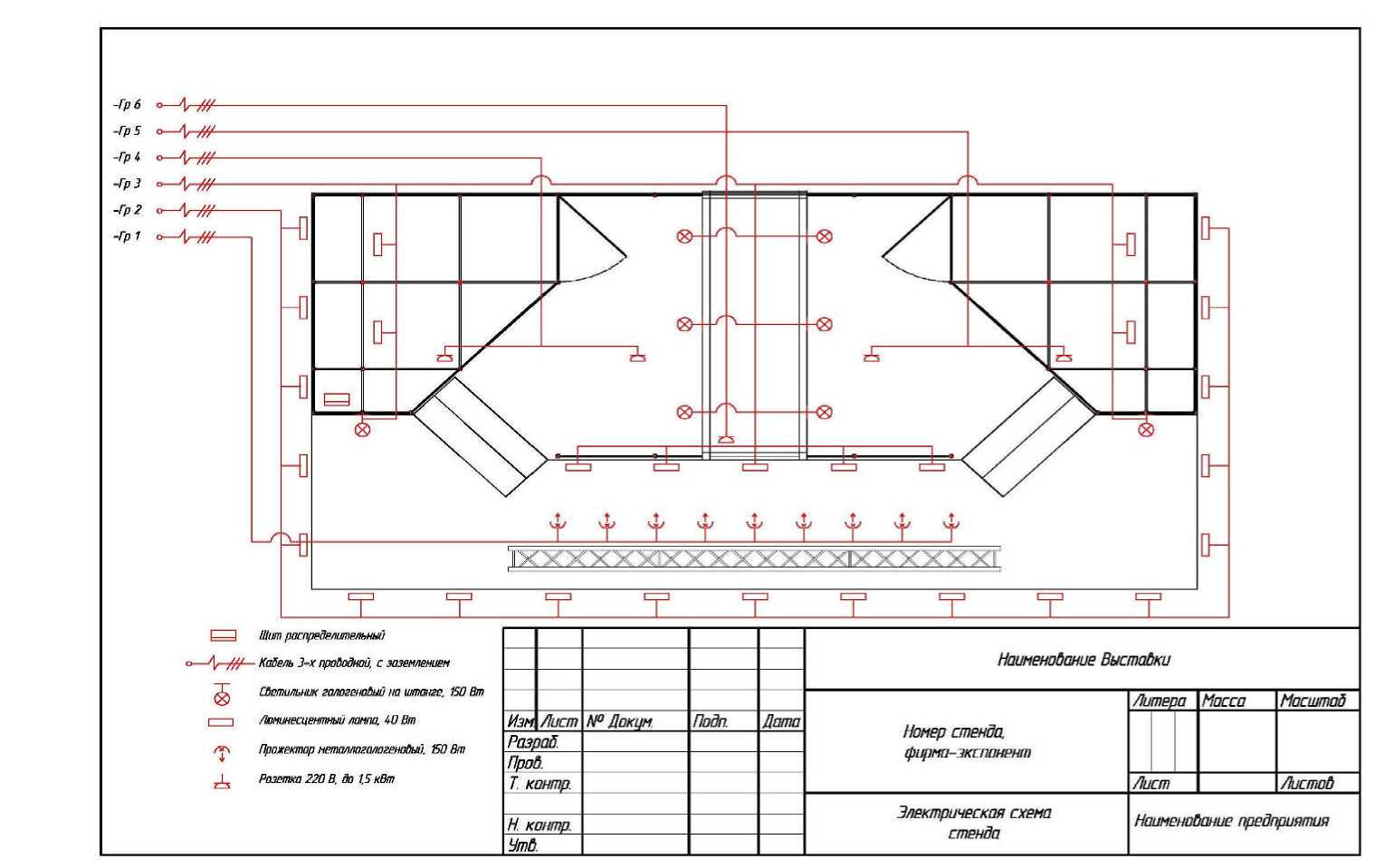 Подпись ответственного
за электромонтаж ____________________________________________ / ________________________________ /					(Ф.И.О)						(подпись)Контактный телефон  ______________________________________________
Приказ №г. Казань _________ _______________ 20____г. Для обеспечения общего руководства и соблюдения техники безопасности при производстве монтажных и демонтажных работ на выставке наименование выставки на территории МВЦ «Казань Экспо» в период  с «_____. _____. ________»ПРИКАЗЫВАЮ:Назначить Ф.И.О. ответственным за проведение монтажно-демонтажных работ и соблюдение правил техники безопасностиНазначить Ф.И.О за обеспечение пожарной безопасностиНазначить Ф.И.О ответственным за производство электромонтажных работ и состояние электрооборудования стенда__________________________		       _____________		______________________Должность руководителя			 Подпись			           ФИОМ.П.Оформляется на фирменном бланке компании-застройщикаСписокэлектромонтажников наименование организации для работы на выставке наименование выставки на территории МВЦ «Казань Экспо» в период  с «_____. _____. ________»__________________________		       _____________		______________________Должность руководителя			 Подпись			           ФИОМ.П.Оформляется на фирменном бланке компании-застройщикаСписокмонтажников наименование организации для работы на выставке наименование выставки на территории МВЦ «Казань Экспо» в период  с «_____. _____. ________»__________________________		       _____________		______________________Должность руководителя			 Подпись			           ФИОМ.П.Оформляется на фирменном бланке компании-застройщикаГенеральному директоруООО «КАЗАНЬ ЭКСПО»Р. Х. МиннегалиевуГарантийное письмоКомпания наименование  гарантирует надежность и устойчивость стенда № стенда общей площадью площадь, кв.м. на выставке наименование выставки на территории МВЦ «Казань Экспо», берет на себя полную ответственность и гарантирует возмещение нанесенного  ущерба в случае разрушения конструкции или отрыва каких-либо элементов стенда во время монтажа, проведения выставки и демонтажа: в период  с «_____. _____. ________».__________________________		       _____________		______________________Должность руководителя			 Подпись			           ФИОМ.П.Карточка застройщика_________________________               _____________		___________________Должность руководителя			 Подпись			           ФИОМ.П.АКТразграничения границ эксплуатационной и балансовой принадлежности сторон		№___________  				_____. ______ . ___________г.Общество с ограниченной ответственностью «КАЗАНЬ ЭКСПО», именуемое в дальнейшем «Исполнитель», в лице Генерального директора Миннегалиева Р.Х, действующего на основании Устава, с одной стороны, и ________________________________________________, именуемый в дальнейшем «Заявитель», в лице __________                                      _________________________, действующего на основании                           , с другой стороны, в дальнейшем именуемые сторонами, оформили и подписали настоящий акт, определяющий границы балансовой принадлежности электроустановок сторон.Электроустановки сторон, в отношении которых настоящим актом устанавливаются границы эксплуатационной и балансовой принадлежности, находятся по адресу: ______________________________________________________________________________Акт о технологическом присоединении ___________________________Характеристики присоединения:____________________максимальная мощность __________________________Перечень точек присоединения:У сторон на границе эксплуатационной и балансовой принадлежности находятся следующие технологически соединенные элементы электрической сети:Границы эксплуатационной и балансовой принадлежности сторон установлены:______________________________________________________________________________Схематично границы эксплуатационной и балансовой принадлежности сторон указаны в однолинейной схеме присоединения энергопринимающих устройств заявителя к сети (не принадлежащей заявителю) являющейся приложением №1 к настоящему акту.принципиальная однолинейная электрическая схемаГраница балансовой принадлежности сетей ________________________________________Граница эксплуатационной ответственности сторон _________________________________Энергосберегающая организация 					Потребитель____________________________					____________________________________________________					________________________м.п.									м.п.Акт-допуск на производство работДОПУСКАЕТСЯс «_____» _________ 20__ г.Директор Департамента строительства и эксплуатации ООО «КАЗАНЬ ЭКСПО»	Акт-допуск получилПредставитель компании-застройщика    _______________/_______________________/							Подпись		ФИОДата ___________.__________._____________г. Уведомление О лишении допуска на производство работООО «КАЗАНЬ ЭКСПО» (Департамент строительства и эксплуатации) уведомляет компанию   _______________________________________________________________________________наименование компаниио лишении допуска к проведению монтажных работ на стенде № ________________________ павильон № ___________________ с  ______ час. __________ мин. «_____» _________ 20___г.По следующим причинам: _____________________________________________________________________________________________________________________________________________________________________________________________________________________________________________________________________________________________________________________________________________________________________________________________________________________От ООО «КАЗАНЬ ЭКСПО» (Департамент строительства и эксплуатации)________________________   _________________________    ____________________________должность				подпись				ФИОУведомление получилПредставитель компании-застройщика________________________   _________________________    ____________________________должность				подпись				ФИОс  ______ час. __________ мин. «_____» _________ 20___г.Приложение №1Стоимость услуг технического контроляЦены указаны с учетом НДС (18%) при условии получения разрешения на застройку не позднее чем за 15 рабочих дней до начала монтажа. При получении разрешения на застройку более чем за 30 рабочих дней до начала монтажа цена по пункту 1.1. уменьшается на 50%.При получении разрешения на застройку менее чем за 15 рабочих дней до начала монтажа цена по пункту 1.1. увеличивается на 50%. При строительстве двухэтажных стендов площадь 1-го и 2-го этажа суммируются.Приложение №2Общие требования к застройке выставочного стендаМаксимальная высота стенда в павильонах № 1-3 не должна превышать 6 м.Максимально допустимая распределенная нагрузка на пол в выставочных павильонах не более 10 т/кв.м. В местах прохождения технологических каналов – не более 5 т/кв.м.Высота до низа ферм 12,5мСтороны стенда, которые являются открытыми согласно общему плану выставки (выходят на проход) не могут быть застроены глухими стенами.Если двери офисов и подсобных помещений стенда выходят в проход они должны быть раздвижными или открываться внутрь стенда в целях обеспечения безопасности посетителей.При строительстве и отделке стендов могут применяться материалы с пожарной опасностью не выше, чем:- класс КМ2 – для стен, потолков, тканей для оформления- класс КМ3 – для покрытия половПри использовании материалов пожарной опасности выше указанной, они должны пройти соответствующую противопожарную обработку.Электрический кабель, шланги для подвода воды и канализации, находящиеся в проходах, должны быть закрыты защитными мостиками. Используемые в выставочных конструкциях стеклянные элементы (двери, стены и т.д.) должны иметь заметные надписи на высоте 1,5 м. На высоте более 1,8 м в конструкциях разрешено использование только стекла типа триплекс, закаленного или оклеенного защитной пленкой (с предоставлением соответствующего сертификата).Все потолочные и балочные конструкции должны иметь несущую опору из прочных материалов.Подиум под стенд должен выдерживать нагрузку 500 кг/кв.м.Для двухэтажных стендов:Элементы подиума, установленные под опоры несущей конструкции 2-го этажа, должны выдерживать нагрузку не менее 2500 кг/кв.м.Пол второго этажа должен выдерживать нагрузку не менее 400 кг/кв.м. и подтверждаться соответствующими расчетами.Основными лестницами на 2-ой этаж стенда могут быть только маршевые лестницы.Ширина лестницы должна быть не менее 900 мм.Все ступени должны иметь одинаковую ширину проступи (не менее 250 мм) и одинаковую высоту ступеней (не более 200 мм).Каждая ступень должна выдерживать нагрузку не менее 350 кг.Угол наклона маршевых лестниц не должен превышать 36 градусов от горизонтальной оси.При высоте лестницы более 450 мм она должна быть оборудована перилами высотой 900мм.Ограждающие конструкции 2-го этажа и лестниц должны выдерживать боковую нагрузку 80 кгс/м, иметь высоту не менее 1100 мм и предотвращать падение различных предметов.Верхние части двухэтажных стендов должны быть открытыми к потолку павильона, чтобы не создавать препятствий при срабатывании сплинклерной системы автоматического пожаротушения.Каждое помещение 2-го этажа должно быть оборудовано порошковым огнетушителем согласно расчетам по противопожарной безопасности.Двухэтажный стенд в обязательном порядке должен быть оборудован датчиками противопожарного оповещения с выходом сигнала на соответствующие службы.Для стендов на открытой (уличной) территории:При проектировании и строительстве стендов на уличной территории необходимо учитывать дополнительные ветровые нагрузки.Каркасы стендов необходимо укреплять диагональными металлическими стяжками.Закрепление стендов и конструкции к основанию методом заглубления не разрешается.Уличные конструкции и стенды должны противостоять ветровым нагрузкам за счет собственного веса и веса опорной части (используются утяжелители).Подвес и снятие конструкций внутри павильонаПодвешенная конструкция не должна выходить за размеры арендованной выставочной площади, а троса подвеса не должны соприкасаться с коммуникациями выставочного павильона.Для точной ориентации конструкции над выставочным стендом могут быть использованы оттяжки, которые оплачиваются Участником и/или Застройщиком в соответствии с Приложением № 6 (Ставки на подвес конструкций).Ответственность за сборку и прочность конструкции, а также за организацию точек крепления на конструкции несет Участник и/или Застройщик.При осмотре смонтированной конструкции на стенде, в случае ее несоответствия заявленным техническим параметрам, а также если прочность и качество ее сборки вызывает сомнение, Департамент строительства и эксплуатации вправе отказать Участнику и/или Застройщику в исполнении услуг по подвесу.Навеска дополнительного оборудования (осветительной техники, рекламных носителей и т.д.) на уже подвешенную конструкцию не допускается.Приложение №4Правила  выполнения  электромонтажных  работ  
на  территории МВЦ «Казань Экспо».Электротехнические работы выполняются согласно требованиям ПУЭ, ПТЭЭП, ПОТ РМ и «Инструкции о мерах пожарной безопасности при монтаже-демонтаже временно возводимых объектов, при проведении выставок и мероприятий в павильонах и на открытых площадках МВЦ «Казань Экспо».Персонал подрядной организации, монтирующий	электрооборудование, должен отвечатьтребованиям, предъявляемым к электротехническому персоналу, и иметь группу по электробезопасности не ниже третьей. Лицо, ответственное за электрохозяйство (за монтаж электрооборудования), должно иметь группу допуска не ниже четвертой.Для каждого временно возводимого объекта должны быть составлены:Проектная документация, выполненная в соответствии с ЕСКД, включающая в себя: схемы питающей сети согласно ГОСТ 21.613-88, схему освещения (включая светодиодную или иную электрическую подсветку) и розеточной сети согласно ГОСТ 21.608-84 с привязкой к объекту, указанием полного перечня электрооборудования (электроустановок) и материалов (включая электропроводки и кабели с указанием их типа, марки, сечения). Система заземления должна соответствовать стандарту TN-S, указать количество РУ, расчетные электрические мощности на каждое РУ, а также общую полную электрическую мощность на объект.При составлении (разработке) проектной документации следует исходить из технических условий на застройку МВЦ «Казань Экспо».Каждый временно возводимый объект должен быть оборудован электрощитом с УЗО с током утечки до 30 миллиампер, с соответствующими расчетным нагрузкам устройствами защиты, раздельно для осветительной сети, а также для оборудования, на которое необходимо круглосуточно подавать электропитание (холодильники, факсы и т.п.), максимально равномерно распределенным между фазами и приложенной к нему схемой подключаемых нагрузок.Подсветку нижней части объекта, на высоте до 0.5 м от поверхности основания, необходимо выполнять на напряжении менее 50В переменного тока, менее 110В постоянного тока.Выключатели освещения и другого электрооборудования временно возводимого объекта должны находиться вне закрываемых помещений. К электрораспределительным вводным устройствам должен быть обеспечен свободный подход.В электрощите временно возводимого объекта должны быть изолированные друг от друга (без перемычек) нулевая и заземляющая шины. Нулевая шина должна быть изолирована от корпуса. Металлические конструкции выставочного временно-возводимого объекта должны быть заземлены видимым заземлением от корпуса электрощита. На открытых площадях необходимо использовать РУ с классом IP не ниже 65, если оно расположено вне пыле/влагозащищенных конструкций.Кабельные линии и электропроводки должны быть выполнены медными жилами. Разрешено использовать только кабели и электропроводки класса нг-LS, FRLS, HRLS (пониженной горючести, с низким дымо- и газовыделением Loа SцoФo), сечением не менее 0.75 мм. кв.Запрещается проводить электромонтажные работы с помощью скруток и клеммников (незакрытые соединения). Все соединения электропроводов должны быть выполнены на электроразъемах (коннекторах).Электроосветительные приборы, закрепленные на конструкции временно возводимого объекта и элементах подвеса, должны иметь страховочное крепление металлическими хомутами (тросами). В период проведения монтажных и демонтажных работ монтажные организации для временного подключения инструмента используют розетки, имеющиеся в выставочных залах. Использование этих розеток в период проведения выставки (мероприятия) запрещено.Подключение временных помещений, выставочных стендов производится по их готовности. До подключения электрооборудования стенда департамент строительства и эксплуатации ООО «КАЗАНЬ ЭКСПО» проверяют готовность электрооборудования стенда к подключению. При этом проверяется:соответствие параметров электрооборудования стенда представленным ранее в электрической схеме и схеме электроснабжения;соответствие электрооборудования стенда требованиям ПУЭ, ПТЭЭП, ПТБ и ПОТ РМ;контрольные замеры параметров электросхемы стенда выполняются специалистами сертифицированной электролаборатории аккредитованной ООО «КАЗАНЬ ЭКСПО» с составлением протокола замеров.По результатам проверки готовности электрооборудования департамент строительства и эксплуатации ООО «КАЗАНЬ ЭКСПО» принимает решение о технологическом присоединении (или не присоединении) стенда к системе электроснабжения с последующей подачей (неподачей) электропитания. До подключения должен быть подписан «Акт разграничения балансовой принадлежности сетей и эксплуатационной ответственности сторон». Подключение электрооборудования стенда выполняет только электротехнический персонал департамента строительства и эксплуатации ООО «КАЗАНЬ ЭКСПО».Монтажная организация должна представить протокол замера сопротивления изоляции вводного кабеля электрощита каждого стенда. Марка и сечение кабеля должны соответствовать указанным в протоколе. В случае непредоставления протокола за сутки до дня открытия выставки соответствующий стенд не может быть подключен к сети. В этом и во всех других случаях замеры производятся после оплаты данных услуг. Протоколы замера сопротивления изоляции действительны в течение только одной выставки.В местах общих проходов (за пределами стенда), а также в местах, где возможны механические повреждения кабеля, он должен быть закрыт жестким электротехническим лотком или трапом, либо, при наличии технической возможности, проложен вне зоны досягаемости.Не допускается сматывание силовых проводов и кабелей в петли, бухты, (под нагрузкой) механически нагружать электропроводки и кабели запрещено.При несоблюдении действующих ПТЭЭП, ПУЭ, ПТБ и ПОТ РМ во время проведения электромонтажных работ монтажной организацией, представители департамента строительства и эксплуатации ООО «КАЗАНЬ ЭКСПО» (для монтажных организаций, осуществляющих монтаж временных помещений, выставочных стендов - ООО «КАЗАНЬ ЭКСПО») вправе запретить электромонтажные работы с последующим отключением от системы электроснабжения (при необходимости) с составлением соответствующего «Уведомления».Потребителю электроэнергии на мероприятиях не разрешается без согласования с департаментом строительства и эксплуатации ООО «КАЗАНЬ ЭКСПО» присоединять к вводному устройству дополнительные нагрузки, не указанные в заявке энергоемкие потребители (чайники, печи СВЧ и другие), а также устанавливать либо крепить к выставочному оборудованию ООО «КАЗАНЬ ЭКСПО» свои светильники или прожектора.Приложение №5Правила по обеспечению пожарной безопасности во время монтажа экспозиций 
и проведения выставочных мероприятий на территории МВЦ «Казань Экспо».1. Общие положения1.1.	Настоящие правила разработаны на основании Федерального закона от 21 декабря 1994 года № 69-ФЗ «О пожарной безопасности», Федерального закона от 22 июля 2008 №123 ФЗ «Технический регламент о требованиях пожарной безопасности» и в соответствии с Правилами противопожарного режима в Российской Федерации (ППР).Правила устанавливают основные положения обеспечения противопожарной защиты в выставочных залах павильонов, на открытых площадках МВЦ «Казань Экспо» в соответствии с требованиями ГОСТ 12.1.004-91 «Пожарная безопасность. Общие требования», порядок обеспечения безопасности людей и сохранности материальных ценностей, а также создания условий для успешного тушения пожара и являются обязательными для исполнения всеми работниками ООО «КАЗАНЬ ЭКСПО», сотрудниками организаций-арендаторов и монтажных организаций, другими лицами, находящимися на территории МВЦ «Казань Экспо».1.2.	Ответственность и контроль соблюдения противопожарного режима при выполнении монтажа-демонтажа оборудования экспозиций (стендов), проведении выставочных и других мероприятий возлагается на руководителей и уполномоченных представителей организаций, являющихся монтажными организациями и участниками мероприятий на арендуемой площади, в помещениях и на территории, а также на директоров (специалистов) выставочных проектов, инженеров (специалистов).Каждый сотрудник ООО «КАЗАНЬ ЭКСПО», сотрудники организаций-арендаторов и иные лица, находящиеся на территории МВЦ «Казань Экспо», обязаны знать и выполнять требования настоящих правил и Правил противопожарного режима в РФ.1.3.	Лица, ответственные за соблюдение противопожарного режима, обязаны:1.3.1.	Обеспечить соблюдение правил пожарной безопасности и недопущение курения на участках работы и территории экспозиции.1.3.2.	При обнаружении неисправностей в работе инженерных сетей, которые могут привести к пожару (возгоранию), принимать немедленно меры к прекращению работы сетей, установок и оборудования, вызову специалистов Департамента строительства и эксплуатации ООО «КАЗАНЬ ЭКСПО» для устранения обнаруженных неисправностей.1.3.3.	Организовать и контролировать постоянную уборку стендов, проходов и экспозиций, отключение осветительной электросети, компьютерной и множительной техники по окончании работы.1.3.4.	Не допускать использование первичных средств пожаротушения, противопожарного инвентаря для хозяйственных и прочих нужд, не связанных с тушением пожара.1.3.5.	Своевременно выполнять все противопожарные мероприятия по требованию уполномоченных сотрудников ООО «КАЗАНЬ ЭКСПО».1.3.6.	Перед началом монтажа выставочных стендов (экспозиций) провести целевой противопожарный инструктаж (под подпись).1.4.	Застройщики стендов (экспозиций), участники выставок (мероприятий) обязаны знать правила пожарной безопасности, соблюдать установленный противопожарный режим в выставочных залах и на территории МВЦ «Казань Экспо».1.5.	Лица, виновные в нарушении противопожарного режима в зависимости от характера нарушений и от их последствий, несут ответственность в соответствии с действующим законодательством Российской Федерации. Если монтаж, оформление экспозиции ведется с нарушением норм и Правил пожарной безопасности в РФ и настоящих правил, руководство ООО «КАЗАНЬ ЭКСПО» как владелец зданий, сооружений, земельных участков оставляет за собой право прекратить строительство и потребовать от Участника произвести демонтаж экспозиции, стенда и т.д.2.	Мероприятия по обеспечению пожарной безопасности при монтаже экспозиций на внутренних и открытых площадях, при проведении мероприятий2.1.	Всё оборудование, строительные материалы, декорации, драпировки, облицовки и пр., применяемые для строительства и оформления помещений, объектов, выставочных стендов, должны быть сертифицированы по правилам пожарной безопасности в соответствии с 184-ФЗ от 27.12.2002 г. специально уполномоченными органами исполнительной власти в области сертификации.Использование для производства монтажных работ оборудования, приборов, строительных материалов для оформления экспозиций допускается только после представления:•	сертификатов пожарной безопасности (сертификатов соответствия) на применяемые материалы и оборудование;•	договоров и актов на огнезащитную обработку материалов, применяемых для оформления экспозиции (стенда), выполненных из пожароопасных материалов;•	копий лицензий ГПС МЧС России, организации, проводившей огнезащитную обработку, копий свидетельств о допуске к работам по подготовке проектной документации, которые оказывают влияние на безопасность объектов, а также сертификатов пожарной безопасности на применяемые ими огнезащитные составы.2.2.	Подрядные организации не могут использовать материалы для изготовления стен и потолков во временно возводимых помещениях, объектах и выставочных стендах с классом пожарной опасности менее чем КМ1 (Г1, В1, Д2, Т2, РП1).2.3.	Монтажные организации не могут использовать материалы для накрытия полов во временно возводимых помещениях, объектах и выставочных стендах с классом пожарной опасности менее чем КМ1 (Г1, В1, Д2,Т2, РП1).Лиственные и хвойные деревья могут использоваться строительными организациями только с влажными корнями. Бамбук, тростник, солома, кора, торф и подобные материалы должны использоваться только после специальной обработки.2.4.	Установка и эксплуатация объектов временной застройки (выставочных стендов, временных помещений, сценических комплексов и других объектов), а также декораций, драпировок и демонстрируемого оборудования для оформления экспозиций допускается только после согласования технической документации с Департаментом строительства и эксплуатации ООО «КАЗАНЬ ЭКСПО».2.5.	Монтаж и установка объектов временной застройки (выставочных стендов, временных помещений, сценических комплексов и других объектов), а также декораций и выставочного оборудования должны производиться так, чтобы не допускать их установки вплотную к колоннам, загромождения свободного прохода к шкафам пожарных кранов, первичным средствам пожаротушения, выходам из залов, павильонов. На входах и выходах запрещается установка турникетов и устройство порогов.Размещение объектов временной застройки (выставочных стендов, временных помещений, сценических комплексов и других объектов) на внутренних и открытых площадях должно выполняться в соответствии с техническим условиями МВЦ «Казань Экспо» и технической документацией Организатора, согласованной с Департаментом строительства ООО «КАЗАНЬ ЭКСПО».2.6.	Во всех объектах временной застройки (выставочных стендах, временных помещениях, сценических комплексах и других объектах) и в каждом построенном помещении, в том числе на втором этаже, необходимо иметь в соответствии с требованиями пожарной безопасности огнетушители 8-литровые углекислотные или порошковые и соответствующие документы к ним.2.7.	Ковры, дорожки и другие ковровые покрытия должны надежно крепиться к полу по периметру и на стыках.2.8.	Все объекты временной застройки (выставочные стенды, временные помещения, сценические комплексы и другие объекты) должны постоянно содержаться в чистоте. На объектах временной застройки (выставочные стенды, временные помещения, сценические комплексы и другие объекты) на всех этапах монтажа и при проведении мероприятий запрещается:-	пользоваться газовым оборудованием, в том числе газовыми баллонами и открытым огнем для приготовления пищи;-	складировать строительные материалы в проходах, проездах, за стендами, в том числе строительные отходы;-	монтировать оборудование и использовать материалы, не предусмотренные проектной документацией;-	устраивать	кладовые, мастерские, склады рекламных материалов и представительских товаров;-	завозить и устанавливать сосуды высокого давления без письменного разрешения Департамента строительства и эксплуатации ООО «КАЗАНЬ ЭКСПО»;-	применять драпировочные материалы из сгораемых материалов, не поддающихся обработке огнезащитным составом;-	применять краски на горючей основе для покраски стендов;-	хранить и использовать легко воспламеняющиеся жидкости (ЛВЖ), горючие жидкости (ГЖ) и сосуды с горючими газами (ГГ), а также тару от них;-	использовать трубопроводы установок пожаротушения для подвески или крепления какого-либо оборудования, рекламы и т.д.;-	присоединять оборудование и приборы к питательным трубопроводам установок пожаротушения;-	прокладывать электрокабели и водопроводные трубы в проходах без кабель- каналов;-	нарушать целостность сплинкерных оросителей установок пожаротушения;-	использовать внутренние пожарные краны, установленные на сплинкерной сети, для других целей, кроме тушения пожара; - 	применять в светильниках рассеиватели из органического стекла, полистирола и других сгораемых материалов;-    загромождать (закрывать) пожарные краны и подходы к ним каким-либо оборудованием, стендами и пр., а также перекрывать зоны действия пожарных извещателей перетяжками, плакатами, декорациями, занавесами и др. предметами;-	полностью гасить свет в выставочных залах во время работы выставок (мероприятий);-	устанавливать дополнительные электропотребители, не предусмотренные утвержденной электросхемой;-	оставлять без присмотра включенными в электросеть оборудование и приборы;-	пользоваться поврежденными розетками, выключателями, кабелями и проводами, другими неисправными электроприборами, а также кипятильниками и обогревателями с открытыми нагревательными элементами, спиралями;-	устанавливать светильники подсвета, софиты, прожектора и электролампы ближе 0,5 метра от выставочного оборудования, стендов, декораций и драпировок, оросителей спринклерной системы пожаротушения, обертывать электролампы и светильники бумагой, тканью и другими горючими материалами, а также эксплуатировать светильники со снятыми колпаками (рассеивателями), предусмотренными конструкцией светильника;-	убирать стенды, помещения с применением бензина и других ЛВЖ и ГЖ;-	заправлять выставочные транспортные средства горючим и сливать из них топливо, держать их с открытыми горловинами топливных баков, а также при наличии течи горючего и масла;-	проводить зарядку аккумуляторов непосредственно на транспортных средствах;-	устанавливать в залах транспортные средства для перевозки ЛВЖ и ГЖ, а также ГГ.2.9.	Запрещается устанавливать электрические выключатели и защитную аппаратуру в закрываемых помещений. К электрораспределительным вводным устройствам должен быть обеспечен свободный подход.2.10.	При размещении экспозиций (стендов, павильонов, палаток) на открытых территориях (площадках) устроители мероприятий обязаны комплектовать их первичными средствами пожаротушения в количестве, определенном приложением № 3 Правил пожарной безопасности в Российской Федерации (ПРИКАЗ от 18 июня 2003 года N 313 Об утверждении Правил пожарной безопасности в Российской Федерации (ППБ 01-03).2.11.	Применение открытого огня (факелы, свечи, канделябры, пр.), а также демонстрация в действии экспонатов с применением открытого огня, производство выстрелов, фейерверков, других пиротехнических и дымовых спецэффектов допускается в исключительных случаях и только вне павильонов при наличии письменного разрешения ответственного за пожарную безопасность на территории МВЦ «Казань Экспо» и в присутствии уполномоченного представителя ООО «КАЗАНЬ ЭКСПО» по направлению работ.После окончания мероприятия необходимо произвести тщательную проверку места производства спецэффектов с уборкой тлеющих остатков материалов и несгоревших элементов пиротехнических средств.2.12.	На проведение всех видов огневых, сварочных и других пожароопасных работ в местах экспозиций (стендов) Устроителю мероприятий необходимо оформлять наряд-допуск на проведение работ с согласованием его с Департаментом строительства и эксплуатации ООО «КАЗАНЬ ЭКСПО».2.13.	Устроители мероприятий обеспечивают проведение инструктажа привлекаемого обслуживающего персонала на случай возникновения пожара в целях обеспечения безопасной и быстрой эвакуации людей на период проведения мероприятия в соответствии с данной инструкцией.2.14.	При проведении мероприятий в ночное время с массовым пребыванием 50 и более человек устроители обязаны заблаговременно сообщить в пожарную часть информацию о предполагаемом количестве людей.2.15.	Перед началом проведения мероприятий и выставок устроители этих мероприятий должны тщательно осмотреть помещения, стенды, оборудование, временные электросети и убедиться в их полной готовности в противопожарном отношении.2.16.	В период мероприятий устроители обязаны обеспечить дежурство ответственных лиц.2.17.	Дежурный персонал и администраторы при проведении мероприятий и выставок с массовым пребыванием людей должны быть обеспечены прямой телефонной связью с подразделением пожарной части, знать номер телефона вызова.2.18.	Проведение мероприятий и выставок в помещениях с одним эвакуационным выходом с одновременным пребыванием 50 и более человек не допускается.2.19.	При проведении мероприятий и выставок с массовым пребыванием людей на случай отключения электроэнергии у дежурного персонала и администраторов должны быть электрические фонари. Количество фонарей определяется исходя из особенностей здания и застройки оборудованием, времени проведения мероприятия, расчетного количества людей в здании. Но не менее одного фонаря на каждого дежурного работника.2.20.	Число людей (50 и более человек), одновременно находящихся в помещениях с массовым пребыванием - павильоны, зрительные, выставочные, торговые и другие залы - не должно превышать количества, установленного проектом на данное помещение, или при осуществлении застройки (сценические комплексы, выставочное и другое оборудование) должно быть определено расчетом, исходя из условий обеспечения безопасной эвакуации людей при пожаре.2.21.	При эксплуатации эвакуационных путей и выходов запрещается:-	загромождать эвакуационные пути и выходы (проходы, коридоры, тамбуры, галереи, лифтовые холлы, лестничные площадки, марши лестниц, двери, эвакуационные люки, пр.), доступы к шкафам пожарных кранов, первичным средствам пожаротушения, сигнализации и электрическим щитам различными материалами, изделиями, оборудованием, мусором и другими предметами, а также блокировать любым способом двери эвакуационных выходов;-	фиксировать самозакрывающиеся двери лестничных клеток, коридоров, холлов и тамбуров в открытом положении, а также снимать их.2.22.	Курение в выставочных залах, на территории (месте) экспозиции категорически запрещается, а допускается только в специально отведенных и оборудованных для этой цели местах.2.23.	Не требующиеся более транспортировочные ящики, упаковочные, другие материалы и оборудование должны быть сразу вывезены из павильонов и храниться в складском помещении или на специально выделенной площадке (месте), а строительные отходы Застройщиком немедленно убираются в собственные контейнеры автомобилей и вывозятся.2.23.	Ежедневно по окончании работы выставочные стенды должны осматриваться ответственными лицами Экспонента и закрываться только после отключения электроприборов, оргтехники и освещения стенда.3.	Порядок содержания дорог, открытых площадей3.1.	Территории выставочных залов, павильонов необходимо постоянно содержать в чистоте, стенды должны быть освобождены от мусора и тары. Категорически запрещается оставлять в выставочных павильонах после окончания часов работы выставки мусор в павильонах, урны с мусором на стендах.Сгораемый мусор, промасленные обтирочные материалы, разовую тару хранить вне зданий в специально отведенном месте в несгораемых контейнерах и не ближе 15 м от зданий и выставочных павильонов. Разведение костров, сжигание отходов и тары на территории МВЦ «Казань Экспо» запрещается.3.2.	Дороги, проезды и подъезды к зданиям и сооружениям, наружным пожарным (эвакуационным) лестницам, пожарным колодцам и гидрантам должны быть всегда свободными для проезда пожарной техники, содержаться в исправном состоянии, а зимой быть очищенными от снега и льда. Стоянка автотранспорта на крышках колодцев пожарных гидрантов запрещается, а также у наружных дверей, монтажных ворот, эвакуационных лестниц.4.	Порядок действий при возникновении пожара4.1.	Сотрудник ООО «КАЗАНЬ ЭКСПО», монтажная организация, участник мероприятий при обнаружении пожара (возгорания) или признаков горения (задымление, запах гари, повышение температуры, пр.) обязаны:4.1.1.	Сообщить всем находящимся на стенде, в помещении об обнаружении пожара (загорания).4.1.2.	Немедленно вызвать пожарную команду по телефону 01 (по сотовому телефону 101), а также сообщить администратору павильона и дежурному службы охраны МВЦ «Казань Экспо», а администратор и дежурный (СБ) в свою очередь доложить руководству ООО «КАЗАНЬ ЭКСПО», коменданту и в другие службы. При этом назвать точный адрес и место возникновения пожара (наименование стенда, помещения, этаж), что горит, сообщить свою фамилию и номер телефона, с которого передано сообщение.4.1.3.	Принять посильные меры к эвакуации людей из помещения.4.1.4.	Приступить к тушению пожара, имеющимися первичными средствами пожаротушения.4.2.	Руководители и должностные лица, ответственные за обеспечение пожарной безопасности в местах работ экспозиций, выставочных стендов, прибывшие к месту пожара, обязаны:4.2.1.	Продублировать сообщение о возникновении пожара (загорания) оператору диспетчерской, поставить в известность службу охраны и вышестоящее руководство.4.2.2.	Организовать одновременно с тушением пожара эвакуацию и защиту материальных ценностей.4.2.3.	По прибытии боевого расчета противопожарных подразделений территориальных органов ГПС МЧС России проинформировать о сложившейся обстановке, конструктивных и технологических особенностях временно-возведенного объекта (выставочного стенда, временного помещения, сценического комплекса и других объектов), помещения павильонов МВЦ «Казань Экспо», предоставить другую необходимую информацию.Внимание! Отключение электроснабжения аварийных участков, установок и пр. выставочных залов производится дежурными электриками.Внимание! Отключение системы вентиляции и кондиционирования производится дежурными механиками. ИНСТРУКЦИЯо мерах пожарной безопасностипри проведении сварочных и других огневых работв помещениях и на территории МВЦ «Казань Экспо»Настоящая инструкция разработана на основе Правил пожарной безопасности в РФ, устанавливает основные требования пожарной безопасности при проведении сварочных и других огневых работ (в том числе и демонстрационных) на временных местах, обязательные для применения и исполнения организациями-экспонентами и другими сторонними организациями (далее - Организации), осуществляющими данные виды работ на территории, в зданиях и сооружениях МВЦ «Казань Экспо».1.	Общие требования1.1.	Все работники Организаций, выполняющие сварочные и другие огневые работы, обязаны выполнять требования, изложенные в настоящей инструкции.1.2.	Ответственность за обеспечение мер пожарной безопасности при проведении сварочных и других огневых работ на временных местах возлагается на должностное лицо Организации, ответственное за пожарную безопасность и соблюдение противопожарного режима, назначенного приказом руководителя данной Организации.1.3.	Ответственные за пожарную безопасность и соблюдение противопожарного режима должны:-	обеспечивать контроль и своевременное выполнение требований пожарной безопасности, установленных действующими на территории РФ регламентирующими документами, а также требований и предписаний ответственных должностных лиц ООО «КАЗАНЬ ЭКСПО»;-	проводить первичный (повторный, целевой) противопожарный инструктаж с работниками Организации.2.	Требования пожарной безопасности перед началом работ2.1.	На проведение всех видов огневых работ на временных местах обязательно оформление наряда-допуска.2.2.	Места проведения огневых работ необходимо подготовить:-	освободить от взрывопожароопасных веществ и материалов;-	отключить от действующих коммуникаций;-	закрыть негорючим материалом все сгораемые конструкции в радиусе не менее 5 м от места проведения сварки;-	закрыть все технологические проемы (двери, люки и т. п.) в соседние помещения, а окна открыть (в зависимости от температуры наружного воздуха);-	помещения, в которых возможно скопление паров ЛВЖ и ГЖ, перед проведением огневых работ должны быть провентилированы;-	место проведения огневых работ должно быть обеспечено первичными средствами пожаротушения.2.3.	Перед производством сварочных работ сварщик обязан проверить исправность сварочной аппаратуры, подготовленность рабочего места в противопожарном отношении: наличие средств пожаротушения, внутренних пожарных кранов, огнетушителей и др., отсутствие в опасной зоне легковоспламеняющихся материалов и др.3.	Требования пожарной безопасности при проведении работ3.1.	При проведении огневых работ запрещается:-	приступать к работе при неисправной аппаратуре;-	использовать одежду и рукавицы со следами масел, жиров, бензина, керосина и других ЛВЖ и ГЖ;-	допускать к самостоятельной работе неквалифицированных лиц, а также лиц, не прошедших противопожарную подготовку;-	хранение баллонов с кислородом в одном помещении с баллонами горючих газов;-	использовать провода без изоляции или с поврежденной изоляцией, а также применять нестандартные электропредохранители;-	использовать в качестве обратного проводника металлические конструкции зданий, коммуникации и технологическое оборудование;-	производить огневые работы на свежеокрашенных, не высохших конструкциях и изделиях;-	одновременное проведение огневых работ при устройстве гидроизоляции, пароизоляции на кровле, монтаже панелей с горючим и трудногорючим утеплителем; наклейке полов и отделке помещений с применением горючих лаков, клеев, мастик и других горючих материалов;-	проводить огневые работы на элементах зданий, выполненных из легких металлических конструкций с горючим или трудногорючим утеплителем.3.2.	Электросварочная установка на время работы должна быть заземлена.3.3.	Чистка агрегата и пусковой аппаратуры должна производиться ежедневно после окончания работы.3.4.	Баллоны с газом при их хранении, транспортировании и эксплуатации должны быть защищены от действия солнечных лучей и других источников тепла (от батарей отопления на расстоянии 1 метр).3.5.	При перерывах в работе, а также в конце рабочей смены сварочная аппаратура должна отключаться, в том числе и от электросети, шланги должны быть отсоединены и освобождены от горючих жидкостей и газов, а в паяльных лампах давление должно быть полностью стравлено.3.6.	Демонстрационные сварочные работы допускается проводить только на специальных сварочных столах, оснащенных местной вентиляцией или фильтровентиляционным оборудованием с глухим дном, оснащенных боковыми стенками высотой не менее 65 см, для предотвращения разлета сварочных искр и оборудованных фильтровентиляционным устройством, огнетушителями в количестве не менее 2-х штук углекислотных (емкость 810 литров) или не менее 2-х штук порошковых (емкость не менее 8 литров) на каждый сварочный пост.3.7.	Сварочный стол должен устанавливаться одной из стенок на уровне наружной границы стенда. Зона проведения демонстрационных работ (сварочный стол) должна быть огорожена от ближайшего прохода защитным экраном, с остальных сторон вывешивается защитный полог из негорючей ткани. Высота защитного полога не менее 1,8 м от уровня пола. Нижние края пологов должны быть опущены до касания с полом.3.8.	Пол под сварочным столом должен быть покрыт плитами из негорючих материалов или асбестовым полотном, при этом плиты должны покрывать всю площадь специального демонстрационного места и выходить за его пределы не менее чем на 5.0 м со всех сторон. При сварке не допускать разлета искр за пределы ограждения рабочего места.3.9.	Провода, подключенные к сварочным аппаратам, распределительным щитам и другому оборудованию, а также к местам сварочных работ, должны быть подобраны по сечению в соответствии с потребляемой мощностью, надежно изолированы и в необходимых местах защищены от воздействия высокой температуры, механических повреждений.3.10.	Электропитание сварочных аппаратов должно осуществляться через устройства автоматического отключения для защиты от коротких замыканий и исключения тепловых перегрузок. Подключение электропитания должны осуществлять представители электротехнического персонала ООО «КАЗАНЬ ЭКСПО» с соблюдением действующих в РФ требований ПТЭЭП и ПТБ, с учетом потребляемой демонстрируемыми сварочными аппаратами электрической мощности.3.11.	Металлические части (корпуса) электросварочного оборудования (источников питания), не находящиеся под напряжением, а также свариваемые образы и конструкции на все время сварки должны быть заземлены. Запрещается использовать провода сети заземления, трубы санитарно-технических сетей (водопровода, газопровода и др.), металлоконструкций зданий, технологического оборудования в качестве обратного провода.3.12.	Хранение и транспортирование баллонов с газами должно осуществляться только с навинченными на их горловины предохранительными колпаками. К местам сварочных работ баллоны должны доставляться только на специальных тележках, носилках. Переноска баллонов на плечах и руках категорически запрещается.3.13.	Баллоны с газом при их хранении, транспортировании и эксплуатации должны быть защищены от действия солнечных лучей и других источников тепла. Баллоны, устанавливаемые в помещениях, должны находиться от приборов отопления на расстоянии не менее 1 м, а от источников тепла с открытым огнем и печей - не менее 5 м. Расстояние от горелок (по горизонтали) до перепускных рамповых (групповых) установок должно быть не менее 10 м.3.14.	Проведение газосварочных (демонстрационных) работ с применением пожароопасных газов в павильонах МВЦ «Казань Экспо» запрещено.3.15.	Для использования инертных газов при соответствующих работах решение принимается после предоставления всей документации по организации работ на стенде.3.16.	Запрещено хранение запасных газовых баллонов одновременно в одном месте, на стенде, за стендом в подсобных, офисных помещениях стенда и в других местах в павильоне.4.	Требования пожарной безопасности по окончании работ4.1.	По окончании работ вся аппаратура и оборудование должны быть убраны в специально отведенные места (помещения).4.2.	После окончания огневых работ их исполнитель, а также лицо, ответственное за проведение работ, обязаны тщательно осмотреть место проведения этих работ, прилегающую территорию и принять меры, исключающие возможность возникновения пожара.4.3.	Должностное лицо, ответственное за пожарную безопасность, должно обеспечить проверку места проведения временных огневых работ в течение трех часов после их окончания.Приложение №6Ставки на подвес конструкций во время монтажа экспозиций 
и проведения выставочных мероприятий на территории МВЦ «Казань Экспо».Стоимость заказа на подвес, полученный во время монтажа, увеличивается на 50%. Оплата стоимости заказа осуществляется 100% авансовым платежом согласно выставленному ООО «КАЗАНЬ ЭКСПО» счету.  Форма 1№ Наименование Количество, ед. изм. 1Стандартные элементы конструкции (указать построчно  наименования) 2Нестандартные элементы конструкции (указать построчно  наименования) 3Элементы подиума и стен (указать построчно  наименования) 4Отделочные материалы (указать построчно  наименования) 5 Оборудование (указать построчно  наименования) 6 Подвесы (указать построчно  наименования) …И т.д.   Форма 2  Форма 2а  Форма 3Схема электроснабжения и освещения стенда    Форма 3аВыставкаВыставкаНазвание  фирмыНазвание  фирмыНазвание  фирмыНазвание  фирмыНазвание  фирмыПавильон №           Павильон №           Павильон №           Павильон №           Павильон №            стенд  стенд  стенд  стенд Общая нагрузка, кВт Общая нагрузка, кВт Общая нагрузка, кВт Общая нагрузка, кВт Общая нагрузка, кВт Ввод выполнен кабелем марка:                   Ввод выполнен кабелем марка:                   Ввод выполнен кабелем марка:                   Ввод выполнен кабелем марка:                   Ввод выполнен кабелем марка:                   Ввод выполнен кабелем марка:                    кол-во жил/сечение    кол-во жил/сечение    кол-во жил/сечение    кол-во жил/сечение    кол-во жил/сечение    кол-во жил/сечение    кол-во жил/сечение    кол-во жил/сечение    кол-во жил/сечение    кол-во жил/сечение    кол-во жил/сечение    кол-во жил/сечение    кол-во жил/сечение    кол-во жил/сечение    кол-во жил/сечение    кол-во жил/сечение    кол-во жил/сечение    кол-во жил/сечение    кол-во жил/сечение    кол-во жил/сечение    кол-во жил/сечение    кол-во жил/сечение    кол-во жил/сечение    кол-во жил/сечение    кол-во жил/сечение    кол-во жил/сечение    кол-во жил/сечение    кол-во жил/сечение    кол-во жил/сечение    кол-во жил/сечение    кол-во жил/сечение    кол-во жил/сечение    кол-во жил/сечение    кол-во жил/сечение   Линии разводки выполнены кабелем марка:                                        кол-во жил/сечение Линии разводки выполнены кабелем марка:                                        кол-во жил/сечение Линии разводки выполнены кабелем марка:                                        кол-во жил/сечение Линии разводки выполнены кабелем марка:                                        кол-во жил/сечение Линии разводки выполнены кабелем марка:                                        кол-во жил/сечение Линии разводки выполнены кабелем марка:                                        кол-во жил/сечение Линии разводки выполнены кабелем марка:                                        кол-во жил/сечение Линии разводки выполнены кабелем марка:                                        кол-во жил/сечение Линии разводки выполнены кабелем марка:                                        кол-во жил/сечение Линии разводки выполнены кабелем марка:                                        кол-во жил/сечение Линии разводки выполнены кабелем марка:                                        кол-во жил/сечение Линии разводки выполнены кабелем марка:                                        кол-во жил/сечение Линии разводки выполнены кабелем марка:                                        кол-во жил/сечение Линии разводки выполнены кабелем марка:                                        кол-во жил/сечение Линии разводки выполнены кабелем марка:                                        кол-во жил/сечение Линии разводки выполнены кабелем марка:                                        кол-во жил/сечение Линии разводки выполнены кабелем марка:                                        кол-во жил/сечение Линии разводки выполнены кабелем марка:                                        кол-во жил/сечение Линии разводки выполнены кабелем марка:                                        кол-во жил/сечение Линии разводки выполнены кабелем марка:                                        кол-во жил/сечение Линии разводки выполнены кабелем марка:                                        кол-во жил/сечение Линии разводки выполнены кабелем марка:                                        кол-во жил/сечение Линии разводки выполнены кабелем марка:                                        кол-во жил/сечение Линии разводки выполнены кабелем марка:                                        кол-во жил/сечение Линии разводки выполнены кабелем марка:                                        кол-во жил/сечение Линии разводки выполнены кабелем марка:                                        кол-во жил/сечение Вывод группы розеток 380ВВывод группы розеток 380ВВывод группы розеток 380ВВывод группы розеток 380ВВывод группы розеток 380ВВывод группы розеток 380ВВыполнен кабелем марка:                                                           кол-во жил/сечение                                                    нагрузка, кВт Выполнен кабелем марка:                                                           кол-во жил/сечение                                                    нагрузка, кВт Выполнен кабелем марка:                                                           кол-во жил/сечение                                                    нагрузка, кВт Выполнен кабелем марка:                                                           кол-во жил/сечение                                                    нагрузка, кВт Выполнен кабелем марка:                                                           кол-во жил/сечение                                                    нагрузка, кВт Выполнен кабелем марка:                                                           кол-во жил/сечение                                                    нагрузка, кВт Выполнен кабелем марка:                                                           кол-во жил/сечение                                                    нагрузка, кВт Выполнен кабелем марка:                                                           кол-во жил/сечение                                                    нагрузка, кВт Выполнен кабелем марка:                                                           кол-во жил/сечение                                                    нагрузка, кВт Выполнен кабелем марка:                                                           кол-во жил/сечение                                                    нагрузка, кВт Выполнен кабелем марка:                                                           кол-во жил/сечение                                                    нагрузка, кВт Выполнен кабелем марка:                                                           кол-во жил/сечение                                                    нагрузка, кВт Выполнен кабелем марка:                                                           кол-во жил/сечение                                                    нагрузка, кВт Выполнен кабелем марка:                                                           кол-во жил/сечение                                                    нагрузка, кВт Выполнен кабелем марка:                                                           кол-во жил/сечение                                                    нагрузка, кВт Выполнен кабелем марка:                                                           кол-во жил/сечение                                                    нагрузка, кВт Выполнен кабелем марка:                                                           кол-во жил/сечение                                                    нагрузка, кВт Выполнен кабелем марка:                                                           кол-во жил/сечение                                                    нагрузка, кВт Выполнен кабелем марка:                                                           кол-во жил/сечение                                                    нагрузка, кВт Выполнен кабелем марка:                                                           кол-во жил/сечение                                                    нагрузка, кВт Выполнен кабелем марка:                                                           кол-во жил/сечение                                                    нагрузка, кВт Выполнен кабелем марка:                                                           кол-во жил/сечение                                                    нагрузка, кВт Выполнен кабелем марка:                                                           кол-во жил/сечение                                                    нагрузка, кВт Выполнен кабелем марка:                                                           кол-во жил/сечение                                                    нагрузка, кВт Выполнен кабелем марка:                                                           кол-во жил/сечение                                                    нагрузка, кВт Выполнен кабелем марка:                                                           кол-во жил/сечение                                                    нагрузка, кВт Выполнен кабелем марка:                                                           кол-во жил/сечение                                                    нагрузка, кВт Выполнен кабелем марка:                                                           кол-во жил/сечение                                                    нагрузка, кВт Выполнен кабелем марка:                                                           кол-во жил/сечение                                                    нагрузка, кВт Выполнен кабелем марка:                                                           кол-во жил/сечение                                                    нагрузка, кВт Выполнен кабелем марка:                                                           кол-во жил/сечение                                                    нагрузка, кВт Выполнен кабелем марка:                                                           кол-во жил/сечение                                                    нагрузка, кВт Выполнен кабелем марка:                                                           кол-во жил/сечение                                                    нагрузка, кВт Выполнен кабелем марка:                                                           кол-во жил/сечение                                                    нагрузка, кВт Выполнен кабелем марка:                                                           кол-во жил/сечение                                                    нагрузка, кВт Выполнен кабелем марка:                                                           кол-во жил/сечение                                                    нагрузка, кВт Выполнен кабелем марка:                                                           кол-во жил/сечение                                                    нагрузка, кВт Выполнен кабелем марка:                                                           кол-во жил/сечение                                                    нагрузка, кВт Выполнен кабелем марка:                                                           кол-во жил/сечение                                                    нагрузка, кВт Выполнен кабелем марка:                                                           кол-во жил/сечение                                                    нагрузка, кВт Выполнен кабелем марка:                                                           кол-во жил/сечение                                                    нагрузка, кВт Выполнен кабелем марка:                                                           кол-во жил/сечение                                                    нагрузка, кВт Выполнен кабелем марка:                                                           кол-во жил/сечение                                                    нагрузка, кВт Выполнен кабелем марка:                                                           кол-во жил/сечение                                                    нагрузка, кВт ВводВводВводВвод№ группы№ группы№ группы1233445566778899101011111212131314141515161617171818191920202121222223232424Вв. Авт.МКМКУЗО (Диф. Авт.)220В220В220В220В220В220В220В220В220В220В220В220В220В220В220В220В220В220В220В220В220В220В380В380В380В380В380В380В380В380В380В380В380В380В380В380В380В380В380В380В380В380В380В380В380В380ВТипТипТипТипНоминал автомата, УЗОНоминал автомата, УЗОНоминал автомата, УЗОТип автомата, УЗОТип автомата, УЗОТип автомата, УЗОInInInIn/I∆nПотребитель: свет; розетка; оборудованиеПотребитель: свет; розетка; оборудованиеПотребитель: свет; розетка; оборудованиеНагрузка кВтНагрузка кВтНагрузка кВт      Форма 4     Форма 5№ п/пФИОДолжностьГруппа допускаДата следующей проверки1IIIчисло, месяц, год2IVчисло, месяц, год       Форма 6№ п/пФИОДолжностьПодпись за инструктажПодпись за инструктажПо технике безопасностиПо пожарной безопасности123….       Форма 7      Форма 8Полное наименование компании ( в соответствии с учредительными документами):Краткое наименование компании (в соответствии с учредительными документами) Юридическое или физическое лицоОрганизационно-правовая формаАдрес юридический (в соответствии с учредительными документами)Адрес фактическийИдентификационный номер (ИНН)Код причины постановки (КПП)Общероссийский Классификатор Предприятий и Организаций (ОКПО)Основной государственный регистрационный номер (ОГРН)Общероссийский классификатор видов экономической деятельности (ОКВЭД)Наименование банка, в т.ч. место (город) нахожденияРасчетный счет:Корреспондентский счет:БИК:Должность руководителя организации:Ф.И.О. руководителя организацииАдрес электронной почты (E-mail), номер телефона исполнителяк проекту стенда ________ № _______ Павильон №____________Выставка _______________________________________________      Форма 9Точка присоединенияИсточник питания (наименование питающих линий)Описание точки присоединенияУровень напряжения(кВ)Максимальная мощность (кВт)Категория надежности электроснабжения123457IIIНаименование электроустановки (оборудования) сетевой организацииНаименование электроустановки (оборудования) заявителяИсполнитель:Генеральный директор ООО «КАЗАНЬ ЭКСПО»________________________ /Миннегалиев Р.Х            (подпись)МП        Заявитель  _________________________________________________/_____________________        (подпись) МПк проекту стенда ________ № _______ Павильон №____________Выставка _______________________________________________      Форма 9а      Форма 10Настоящий Акт подтверждает, чтоНастоящий Акт подтверждает, чтоНастоящий Акт подтверждает, чтоНастоящий Акт подтверждает, чтоНастоящий Акт подтверждает, что(Наименование компании-застройщика)К проведению монтажных работ на выставкеК проведению монтажных работ на выставкеК проведению монтажных работ на выставке(Наименование выставки)Павильон МВЦ «Казань Экспо» № __________Павильон МВЦ «Казань Экспо» № __________Павильон МВЦ «Казань Экспо» № __________Стенд № ________________ПримечаниеПримечание      Форма 11№ п/пНаименование услугЕдиница измеренияЦена, руб., в т.ч. НДС 18% 1Контроль проектно-технической документации1.1.На строительство стенда по индивидуальному проекту 1 кв.м.4501.2.На стенд без элементов конструкций и проведение электротехнических работ1 кв.м.1001.3.На установку портативного мобильного стенда1 кв.м.1501.4.На строительство стандартного стенда 1 кв.м.1 300Техническое сопровождение монтажных и электромонтажных работСтоимость рассчитывается индивидуальноВиды работСтоимость, руб. , в т.ч. НДС 18%Организация точки подвески и подъем груза до 10 кг9 500Организация точки подвески и подъем груза от 10 до 50 кг12 000Организация точки подвески и подъем груза от 50 до 100 кг18 500Организация точки подвески и подъем груза с помощью подъемного механизма (лебедки)19 500Подстраховка тросом частей конструкции стенда имеющих опору  на пол8 500Оттяжка для точной ориентации конструкции (баннера)8 500Дополнительная регулировка по высоте за одну точку5 000Прокладка эл. кабеля по потолку 10 п.м.5 500Спуск и подъем к навешенной конструкции и работа с ней10 000